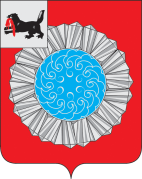 АДМИНИСТРАЦИЯ  МУНИЦИПАЛЬНОГО ОБРАЗОВАНИЯ  СЛЮДЯНСКИЙ РАЙОНП О С Т А Н О В Л Е Н И Ег. Слюдянкаот  26.04.2019г.     № 301О   внесении   изменений    в     постановление  администрации МО Слюдянский район № 596от  31.10.2017г.  «Об утверждении Примерного   Положения    об    оплате     труда    работников  муниципальных      учреждений          культуры, находящихся     в    ведении     муниципального    образования     Слюдянский    район»                В соответствии с правилами разработки, утверждения и применения профессиональных стандартов, утвержденных постановлением Правительства Российской Федерации от 22 января 2013 года № 23 с изменениями и дополнениями, Приказами Министерства труда и социальной защиты Российской Федерации № 524н от 04 августа 2014 года «Об утверждении профессионального стандарта «Специалист в области охраны труда», № 684н  от 05 октября 2015 года «Об утверждении профессионального стандарта «Системный администратор информационно-коммуникативных сетей» и руководствуясь  статьями 24, 38, 47, 58 Устава муниципального  образования  Слюдянский район (новая редакция), зарегистрированного постановлением Губернатора Иркутской области № 303-П от 30 июня 2005г., регистрационный № 14-3, -П О С Т А Н О В Л Я Ю :               1. Внести  изменения  в постановление № 596 от 31.10.2017г. «Об утверждении Примерного Положения об оплате труда работников муниципальных учреждений культуры, находящихся в ведении муниципального образования Слюдянский район»:       1.1. В приложении 1 Примерного Положения  об  оплате труда работников муниципальных учреждений культуры, находящихся в ведении  муниципального образования Слюдянский Подраздел Профессиональная квалификационная группа «Общеотраслевые должности служащих третьего уровня» 1 квалификационный уровень раздела 2 «Профессиональные квалификационные группы общеотраслевых должностей руководителей, специалистов и служащих, утвержденные приказом Минздравсоцразвития России от 29 мая 2008 года № 247н» район дополнить строками:«Специалист по охране труда»;«Системный администратор информационно-коммуникативных сетей».                 2. Руководителям муниципальных учреждений культуры, в отношении которых функции и полномочия учредителя осуществляет муниципальное  казенное  учреждение «Комитет по  социальной  политике и культуре муниципального    образования                        Слюдянский район»:             2.1.  С учетом  внесенных изменений и дополнений в Приложение № 1 Примерного Положения, по согласованию с профсоюзным комитетом учреждения, внести соответствующие изменения и дополнения  в Положение об оплате труда работников учреждения.                                2.2. В соответствии с требованиями Трудового Кодекса Российской Федерации осуществить, в случае необходимости, информирование работников о предстоящих изменениях трудового договора в части наименования должностей, организовать мероприятия по заключению дополнительных соглашений к трудовым договорам (заключение новых трудовых договоров) работников   в срок до 10 мая  2019 года.             3. Опубликовать настоящее постановление в приложении к газете «Славное море», а также разместить на официальном сайте администрации муниципального района: http//www.sludyanka.ru, в разделе «муниципальные правовые акты».             4. Распространить действие настоящего постановления на правоотношения, возникшие с 01.05.2019 года.             5. Контроль над исполнением настоящего постановления возложить на  заместителя мэра муниципального образования Слюдянский район М.В. Юфа.Мэр муниципального образования Слюдянский район                                                                                      А.Г. Шульц